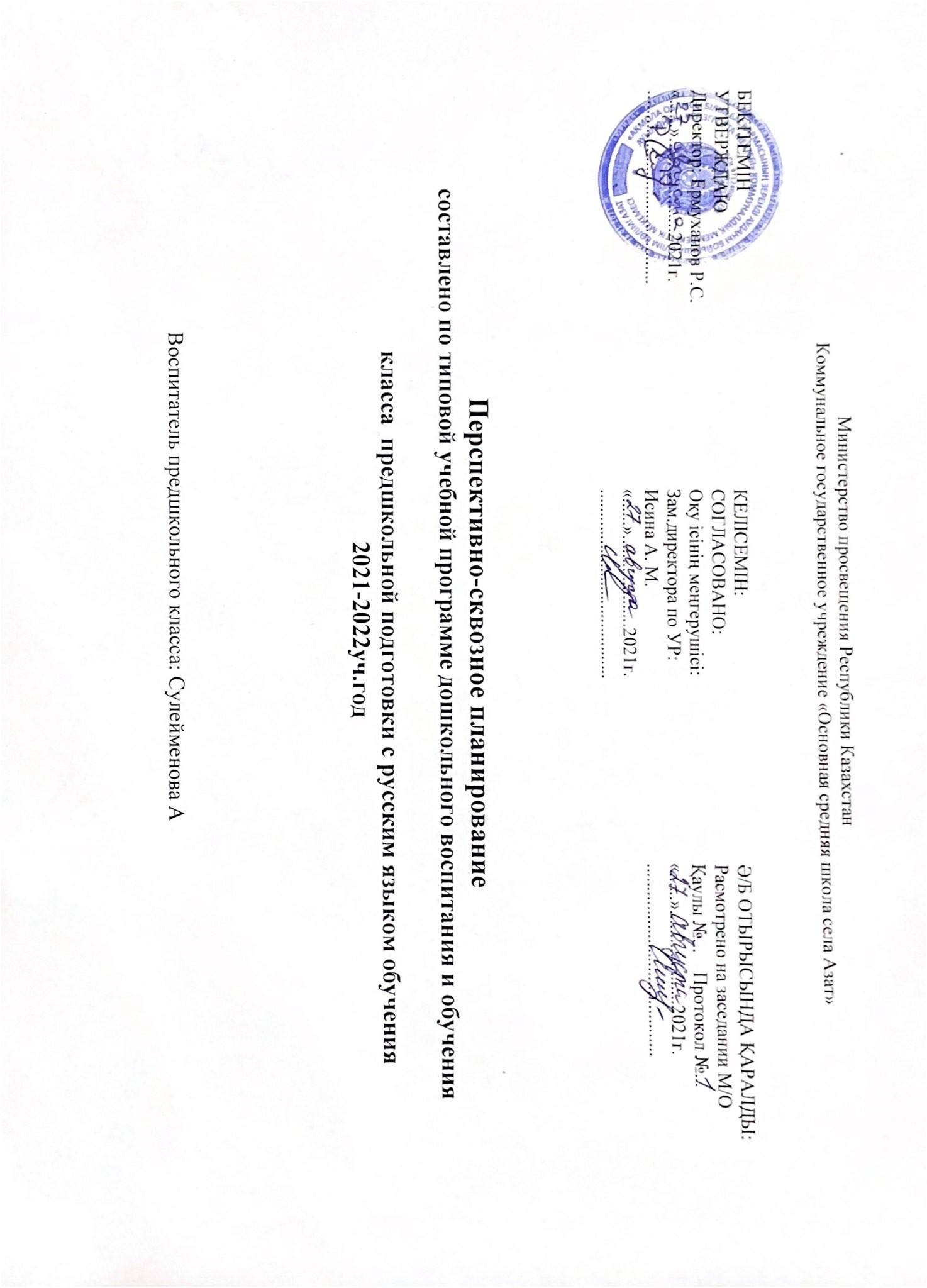 ПЕРСПЕКТИВНЫЙ ПЛАН  для класса предшкольной подготовки на 2021-2022 уч.годСквозная тема  «ШКОЛА»   Цель: формирование у детей чувства привязанности, любви к школе, друзьям; развитию интереса к совместной деятельности.ПЕРСПЕКТИВНЫЙ ПЛАН  для класса предшкольной подготовки на 2021-2022 уч.годсквозная тема «МОЯ СЕМЬЯ»  Цель: расширение представлений о семье, роли матери, отца, дедушки, бабушки, сестры, брата; об обязанностях членов семьи; воспитанию положительных взаимоотношений в семье, взаимовыручки, любви ко всем членам семьи.ПЕРСПЕКТИВНЫЙ ПЛАН  для класса предшкольной подготовки на 2021-2022 уч.годСквозная тема «РАСТЁМ ЗДОРОВЫМИ»  Цель: охрану и укрепление здоровья ребенка, формирование навыков безопасного поведения в школе, быту, на улице, в условиях природы, обогащение двигательного опыта детей через совершенствование основных движений, воспитание потребности у детей в активной деятельности с использованием творческих, познавательных и речевых способностейПЕРСПЕКТИВНЫЙ ПЛАН  для класса предшкольной подготовки на 2020-2021 уч.годСквозная тема «МОЙ КАЗАХСТАН»  Цель: формирование у детей духовно-нравственных ценностей, знаний, умений и навыков в соответствии с их возрастными и индивидуальными возможностями, воспитанию общечеловеческих качеств, патриотизма и толерантности, формированию творческих способностей, мышления и воображения.ПЕРСПЕКТИВНЫЙ ПЛАН  для класса предшкольной подготовки на 2021-2022 уч.годСквозная тема «МИР ПРИРОДЫ»  Цель: расширение знаний детей о предметах и явлениях живой и неживой природы, сезонных явлениях, растениях и животных; формирование представлений о необходимости сохранения всех видов животных, насекомых и растений; приобретение опыта, непосредственно связанного с природой; развитие бережного отношения к окружающей среде и понимание значения жизненной средыПЕРСПЕКТИВНЫЙ ПЛАН  для класса предшкольной подготовки на 2021-2022 уч.годСквозная тема «МИР ВОКРУГ НАС»  Цель: развитие личности ребенка, владеющего элементарными навыками познавательной деятельности, необходимыми для взаимодействия с окружающим миром; осмысление нравственных норм и воспитание терпимости и уважения к людям.ПЕРСПЕКТИВНЫЙ ПЛАН  для класса предшкольной подготовки на 2021-2022 уч.годСквозная тема «ТРАДИЦИИ И ФОЛЬКЛОР»  Цель: дать детям представление о традициях и особенностях быта казахского народа; формирование     духовно-нравственных основ личности ребенка, развитие эмоций, чувств, мышления, механизмов социальной адаптации в обществе; воспитание детей в духе толерантности, национальной и религиозной терпимости.ПЕРСПЕКТИВНЫЙ ПЛАН  для класса предшкольной подготовки на 2021-2022 уч.годСквозная тема «ТРУДИМСЯ ВМЕСТЕ»  Цель: формирование элементарных трудовых навыков, воспитанию трудолюбия, чувства уважения к людям труда, бережного отношения ко всему, что сделано руками человека; развитию речи детейПЕРСПЕКТИВНЫЙ ПЛАН  для класса предшкольной подготовки на 2021-2022 уч.годСквозная тема «ПУСТЬ ВСЕГДА БУДЕТ СОЛНЦЕ»  Цель: воспитание таких нравственных качеств, как любовь к близким людям, стремление заботиться о них, воспитание чувства привязанности к своей родной земле, городу, селу, своей стране, интереса к ее истории.Неделя«Здоровье»Физическая культура –3«Коммуникация»Развитие речи -1                           Художественная  литература - 1                    Казахский язык – 2                      Основы грамоты – 2«Познание»Основы математики-1Естествознание - 1«Творчество»Рисование-1Лепка -1Аппликация – 1Музыка - 2«Социум»Самопознание – 1Ознакомление с окружающим миром – 1I неделя (2.09-3.09 2021)Физическая культураТема: Знакомство с техникой безопасности в спортивном зале Основы грамоты Тема: Давайте знакомиться!Естествознание Тема: Что вокруг нас?МузыкаТема: Встреча с феей МузыкиАппликация Тема: Дома на улице (сюжетная аппликация).Самопознание Тема: Путешествие в страну «Самопознания»II неделя (6.09-10.09 2021)Физическая культураТема: Соревнование между девочками и мальчикамиФизическая культураНа свежем воздухе Тема: Секрет здоровья - игры на свежем воздухеФизическая культураТема: учимся управлять своим поведением и эмоциямиХудожественная литература Тема: Чтение стихотворения Ж. Абдрашева «Признание»Развитие речи Тема: ОсеньОсновы грамоты Тема: Знакомство с правилами посадки при письме, положение тетради, руки, карандашаОсновы грамоты Тема: Как люди общаются друг с другом? Речь устная и письменнаяОсновы математики Тема: Один – многоЕстествознание Тема: Что нам осень принесла?Лепка Тема: ФруктыРисование Тема: Деревья (предметное рисование)Музыка Тема: Встреча с феей МузыкиМузыка Тема: На Мишуткиной полянкеАппликацияТема: Наш дом (предметная аппликация).Ознакомление с окружающим миромТема: Мир окружающих нас предметовСамопознание Тема: Учусь быть Человеком!Неделя«Здоровье»Физическая культура –3«Коммуникация»Развитие речи -1                           Художественная. литература - 1                    Казахский язык – 2                      Основы грамоты – 2«Познание»Основы математики-1Естествознание - 1«Творчество»Рисование-1Лепка -1Аппликация – 1Музыка - 2«Социум»Самопознание – 1Ознакомление с окружающим миром – 1III неделя (13.09-17.09 2021)Физическая культураТема: Развитие ловкости в эстафетахФизическая культураТема: Я люблю игратьФизическая культураТема: В осеннем лесуХудожественная литература Тема: Кто прячется в сундуке?Развитие речиТема: Мой другОсновы грамоты Тема: Общение без слов. Язык жестовОсновы грамоты Тема: Общение без слов. Мимика и ее роль в общении. ИнтонацияОсновы математикиТема: Объединение в группы по общему свойствуЕстествознание Тема: Откуда хлеб пришел?Лепка Тема: КорзинаРисование Тема: Разноцветная осень (сюжетное рисование)Музыка Тема: На Мишуткиной полянкеМузыка Тема: Музыкальная лесенкаАппликацияТема: Радуга (предметная аппликация).Самопознание Тема: Девочки и мальчикиОзнакомление с окружающим миромТема: Кто живет со мною рядомIV неделя (20.09-24.09 2021)Физическая культураНа свежем воздухе Тема: Знакомство с спортивными играми (бадминтон, футбол).Физическая культураТема: Халық ойындары – Народные игрыФизическая культураТема: Тренировка маленьких спортсменов. Элементы круговой тренировки по станциям. Художественная литература Тема: Чтение рассказа Я. Тайца «По ягоды»Развитие речи Тема: Рассказ М. Турежанова «Маленький садовод»Основы грамоты Тема: Закрепление пройденногоОсновы грамоты Тема; Ориентировка на странице прописиОсновы математики Тема: Число и цифраЕстествознание Тема: Какие грибы кладут в корзинку?Рисование Тема: Кесе для чая Музыка Тема: Музыкальная лесенкаЛепка Тема: ОвощиМузыка Тема: Волшебный асатаякАппликацияТема: Грибы (сюжетная аппликация).Ознакомление с окружающим миромТема: Дорога домойСамопознание Тема: Мое имяНеделя«Здоровье»Физическая культура –3«Коммуникация»Развитие речи -1                           Художественная  литература - 1                    Казахский язык – 2                      Основы грамоты – 2«Познание»Основы математики- 1Естествознание - 1«Творчество»Рисование-1Лепка -1Аппликация – 1Музыка - 2«Социум»Самопознание – 1Ознакомление с окружающим миром – 1I неделя (27.09-1.10 2021)Физическая культураТема: Развитие выразительности и пластики движенийФизическая культураТема: Игры и упражнения с мячомФизическая культураНа свежем воздухе Художественная литература Тема: Изменю-ка голос я! Догадайтесь, кто же я?Развитие речи Тема: Русская народная сказка «У страха глаза велики»Основы грамоты Тема: Различие рабочей строки и межстрочного пространстваОсновы грамоты Тема: Штриховка геометрических фигурОсновы математики Тема: Число и цифра 3. Число и цифра 4Естествознание Тема: Чем дерево отличается от куста?Рисование Тема: Превратим геометрические фигуры в интересные предметы (предметное рисование)Музыка Тема: Волшебный асатаякЛепка Тема: ГрибыМузыка Тема: Игрушки в гостях у ребятАппликацияТема: Осенние листья (сюжетная аппликация).Самопознание Тема: Мой день рожденияОзнакомление с окружающим миромТема: Мир окружающих нас предметовII неделя (4.10-8.10 2021)Физическая культураТема: Мы все разныеФизическая культураТема: Формирование умения концентрировать свое вниманиеФизическая культураТема: Стань первым!Художественная литература Тема: Чтение рассказа М. Турежанова «Соловьи»Развитие речи Тема: ОдеждаОсновы грамоты Тема: Рисование волнистых линий ручки. Основы грамоты Тема: Рисование бордюровОсновы математики Тема: Число и цифра 5,6.Естествознание Тема: Кто живет в нашем краю?Рисование Тема: Витаминная корзина (натюрморт), (предметное рисование)Музыка Тема: Игрушки в гостях у ребятЛепка Тема: Осенний лист (рельефная лепка)АппликацияТема: Облака (предметная аппликация).Музыка Тема: Краски осени в музыкеОзнакомление с окружающим миромТема: Все профессии нужны, все профессии важныСамопознание Тема: Мои чувстваНеделя«Здоровье»Физическая культура –3«Коммуникация»Развитие речи -1                           Художественная  литература - 1                    Казахский язык – 2                      Основы грамоты – 2«Познание»Основы математики-1Естествознание - 1«Творчество»Рисование-1Лепка -1Аппликация – 1Музыка - 2«Социум»Самопознание – 1Ознакомление с окружающим миром – 1III неделя (11.10-15.10 2021)Физическая культураТема: Необычные урокиФизическая культураНа свежем воздухе Тема: Командные эстафеты.Физическая культураТема: Уроки здоровьяХудожественная литература Тема: Чок - чок- каблучок!Развитие речи Тема: Рассказ Ы. Алтынсарина «Паук, муравей и ласточка»Основы грамоты Тема: Обводка предметных рисунковОсновы грамоты Тема: Закрепление пройденногоОсновы математики Тема: Число и цифра 7,8,9Естествознание Тема: Почему деревья сбрасывают листву?Рисование Тема: Дождь (рисование техникой «набрызг») (сюжетное рисование) Музыка Тема: Краски осени в музыкеЛепка Тема: Белка грызёт орешкиМузыка Тема: Юрта собирает друзейАппликацияТема: Петушок – золотой гребешок (предметная аппликация).Самопознание Тема: Добрые делаОзнакомление с окружающим миромТема: Моя Родина – КазахстанIV неделя (18.10-22.10 2021)Физическая культураТема: Умники и умницыФизическая культураТема: Делай с нами, делай лучше насФизическая культураТема: Наш стадионХудожественная литература Тема: Чтение белорусской народной сказки «Пых»Развитие речи Тема: ПосудаОсновы грамоты Тема: Звуки, которые нас окружаютОсновы грамоты Тема: Звук. Его значение в словеОсновы математики Тема: Число и цифра 10Естествознание Тема: Кто летит на юг?РисованиеТема: Ваза для цветов (декоративное рисование)Музыка Тема: Юрта собирает друзейЛепка Тема: УткаМузыка Тема: Урожай мы собираем, песни звонко запеваемАппликацияТема: Лиса (предметная аппликация).Ознакомление с окружающим миром Тема: Умеем ли мы трудиться?Самопознание Тема: Вот такой я – Человек!Неделя«Здоровье»Физическая культура –3«Коммуникация»Развитие речи -1                           Художественная  литература - 1                    Казахский язык – 2                      Основы грамоты – 2«Познание»Основы математики-1Естествознание - 1«Творчество»Рисование-1Лепка -1Аппликация – 1Музыка - 2«Социум»Самопознание – 1Ознакомление с окружающим миром – 1I неделя (25.10-29.10 2021)Физическая культураНа свежем воздухе Тема: Игры – аттракционыФизическая культураТема: Мы – одна семьяФизическая культураТема: Мой домХудожественная литература Тема: Театрализованная игра «Там, на неведанных дорожках» (по сказочным образам).Развитие речи Тема: Мебель в домеОсновы грамоты Тема: Слово. Как звучат словаОсновы грамоты Тема: Гласные звукиОсновы математики Тема: Сравнение предметов по размеруЕстествознание Тема: Как звери готовятся к зиме?РисованиеТема: Золотые колосья (сюжетное рисование)Музыка Тема: Тематический утренник «Осень золотая»Лепка Тема: Заяц повстречал КолобкаМузыка Тема: Нотная семейкаАппликацияТема: Подводное царство (сюжетная аппликация).Самопознание Тема: Родные и близкиеОзнакомление с окружающим миромТема: Государственные символы Республики КазахстанII неделя (8.11-12.11 2021)Физическая культураТема: Буду сильный, буду смелый и большой!Физическая культураТема: Укрепляем наши мышцыФизическая культураИгры – аттракционы (На свежем воздухе)Художественная литература Тема: Заучивание наизусть стихотворения М. Алимбаева «Ослик пляшет»Развитие речи Тема: Моя семьяОсновы грамоты Тема: Гласные звукиОсновы грамоты Тема: Закрепление пройденногоОсновы математики Тема: Длина. Сравнение предметов по длине с помощью условное меркиЕстествознание Тема: Что растет на окне?Рисование Тема: Автобус (предметное рисование)Музыка Тема: Нотная семейкаЛепка Тема: Танцовщица АйгеримМузыка Тема: Что у гномика в корзинке?АппликацияТема: Цветы в вазе (предметная аппликация).Ознакомление с окружающим миромТема: Бытовая техника, ее значение Самопознание Тема: Праздники семьиНеделя«Здоровье»Физическая культура –3«Коммуникация»Развитие речи -1                           Худ. литература - 1                    Казахский язык – 2                      Основы грамоты – 2«Познание»Основы математики-1Естествознание - 1«Творчество»Рисование-1Лепка -1Аппликация – 1Музыка - 2«Социум»Самопознание – 1Ознакомление с окружающим миром – 1III неделя (15.11-19.11 2021)Физическая культураТема: Папа, мама, я – здоровая семьяФизическая культураТема: Тренируемся всей семьейФизическая культураТема: Вместе дружно мы живем!Художественная литература Тема: Театр и чудесные превращения.Развитие речиТема: Рассказ Е. Чарушина «Верблюд»Основы грамотыТема: Согласные звукиОсновы грамотыТема: Согласные звукиОсновы математики Тема: Круг, квадрат, прямоугольник, треугольникЕстествознаниеТема: Что вырастет из семени?РисованиеТема: Лиса и заяц (сказочная страна) (сюжетное рисование)МузыкаТема: Что у гномика в корзинке?Лепка Тема: Собака-друг человекаМузыкаТема: Наш веселый предшкольный классАппликацияТема: Комнатное растение (предметная аппликация).СамопознаниеТема: Мир семьиОзнакомление с окружающим миромТема: Специальный, грузовой и пассажирский транспорт IV неделя (22.11-26.11 2021)Физическая культураТема: На свежем воздухе Учимся играть в хоккейФизическая культураТема: Мой друг веселый мячикФизическая культураТема: Игры моего двора(На свежем воздухе)Художественная литератураТема: Чтение стихотворения А. Дуйсенбиева «Пропажа»Развитие речиТема: Рассказ М. Турежанова «Я его простил»Основы грамотыТема: Твердые и мягкие согласные звукиОсновы грамотыТема: Твердые и мягкие согласные звукиОсновы математикиТема: Круг и овалЕстествознаниеТема: Что нужно растениям?РисованиеТема: Праздничный коржын (украшение стразами) (декоративное рисование)МузыкаТема: Наш веселый предшкольный классЛепкаТема: Верблюд на пастбищеМузыкаТема: Сказочный зонтикАппликацияТема: Павлин (предметная аппликация).Ознакомление с окружающим миромТема: Правила для пешеходов СамопознаниеТема: С чего начинается дружба?Неделя«Здоровье»Физическая культура –3«Коммуникация»Развитие речи -1                           Художественная  литература - 1                    Казахский язык – 2                      Основы грамоты – 2«Познание»Основы математики-1Естествознание - 1«Творчество»Рисование-1Лепка -1Аппликация – 1Музыка - 2«Социум»Самопознание – 1Ознакомление с окружающим миром – 1I неделя (29.11-3.12 2021)Физическая культураТема: Игры с асыкамиФизическая культураТема: Караван. Игры народов Средней АзииФизическая культураНа свежем воздухе Развитие речи Тема: Мы играем в кубикиОсновы грамоты Тема: Что мы знаем и умеемОсновы грамоты Тема: Закрепление пройденногоЕстествознание Тема: Кто живет в уголке природы?Рисование Тема: Путешествие (сюжетное рисование)Музыка Тема: Сказочный зонтикАппликацияТема: Вертолет (предметная аппликация).Музыка Тема: Сказка о хрустальной снежинкеСамопознание Тема: Верные друзьяОзнакомление с окружающим миромТема: Обычаи и традиции моей страны II неделя (6.12-10.12 2021)Физическая культураТема: Наурзумский заповедник/ Тема: Караван. Игры народов Средней Азии (1.12.2021г)Физическая культураТема: Смелые муравьишкиФизическая культураТема: Мир мультфильмовРазвитие речи Тема: Моя Родина-КазахстанОсновы грамоты Тема: СлогообразующиеХудожественная литература Тема: Чтение нанайской народной сказки «Айога»Основы грамоты Тема Звуковой анализ словаОсновы математики Тема: На-над-под-внутри-, снаружи, впереди-сзади, справа-слеваЕстествознание Тема: Кто живет в аквариуме?Рисование Тема: Игрушка лошадка (народное творчество) Музыка Тема: Сказка о хрустальной снежинкеЛепка Тема: Олень (по мотивам дымковской игрушки)ЛепкаТема: Скакун (1.12.2021г)Музыка Тема: Я люблю свой Казахстан!АппликацияТема: Платье для куклы (предметная аппликация).Ознакомление с окружающим миромТема: За что мы любим столицу?Самопознание Тема: Друг всегда поможетНеделя«Здоровье»Физическая культура –3«Коммуникация»Развитие речи -1                           Художественная  литература - 1                    Казахский язык – 2                      Основы грамоты – 2«Познание»Основы математики-1Естествознание - 1«Творчество»Рисование-1Лепка -1Аппликация – 1Музыка - 2«Социум»Самопознание – 1Ознакомление с окружающим миром – 1III неделя (13.12-17.12 2021)Физическая культураТема: Мир вокруг нас.   Физическая культураНа свежем воздухе.   Тема: Ходьба на лыжах. Развитие речи Тема: Зимний лесОсновы грамоты Тема: Звуковой анализ слов «дым», «лук»Художественная литература Тема: Угадаем - поиграемХудожественная литератураТема: Чудесные превращения в артистов(1.12.2021г)Основы математики Тема: Ориентировка на листе бумаги Основы математикиТема: Шар, куб, цилиндр (1.12.2021г)Рисование Тема: Моя Астана (сюжетное рисование)Музыка Тема: Утренник, посвященный Дню независимости Республики Казахстан «Я люблю свой Казахстан!»Лепка Тема: СанкиОзнакомление с окружающим миромТема: Что рассказывает план местности?IV неделя (20.12-24.12 2021)Физическая культура1.Тема: Путешествие по континентам / 2.Тема: Путешествие по Африке (17.12.2021г)Физическая культура Тема: Байконур. Физическая культураТема: Космическое путешествие. Элемент квестаРазвитие речи Тема: ТранспортОсновы грамоты 1.Тема: Закрепление пройденного/ 2.Тема: Гласные звуки, твердые согласные звуки и мягкие согласные звуки (16.12.2021г)Художественная литература Тема: Чтение русской народной сказки «Снегурочка»Основы грамоты Тема: Обводка элементов буквОсновы математики Тема: Вчера, сегодня, завтра, послезавтра, утро, день, вечер, ночьЕстествознание Тема: О чем поет вьюга? Естествознание Тема: Что нужно животным для жизни? (17.12.2021г)Рисование Тема: Рукавичка (рисование техникой «ниткография»)Музыка Тема: Скоро праздник Новый год!Музыка Тема: Скоро праздник Новый год! (16.12.2021г)Лепка Тема: Мальчик вылепил снеговикаАппликацияТема: Домбра (декоративная аппликация). АппликацияТема: Транспорт (предметная аппликация) (17.12.2021г)Музыка Тема: Новогодний карнавалОзнакомление с окружающим миромТема: Военные профессии. Ветераны Великой Отечественной войны Самопознание Тема: Все начинается с приветствия (вежливые слова)Самопознание Тема: Друзья мои меньшие (16.12.2021г)        Неделя«Здоровье»Физическая культура –3«Коммуникация»Развитие речи -1                           Художественная литература - 1                    Казахский язык – 2                      Основы грамоты – 2«Познание»Основы математики-1Естествознание - 1«Творчество»Рисование-1Лепка -1Аппликация – 1Музыка - 2«Социум»Самопознание – 1Ознакомление с окружающим миром – 1IVнеделя (27.12-29.12 2021)Физическая культураНа свежем воздухе.  Тема: Ходьба на лыжах.Физическая культураТема: Путешествие по временам года. Развитие речи Тема: Сочиняем сказку про Деда МорозаОсновы грамоты Тема: Звук, его место в слове Художественная литература Тема: Раз-два-три – пазлы в сказку собери! (обыгрывание сюжетов по мотивам венгерской народной сказки)Основы математики Тема: Дни неделиРисование Тема: Моя любимая игрушка (предметное рисование)Музыка Тема: Развлечение «Новогодний карнавал»Лепка Тема: Кукла (по мотивам дымковской игрушки)Ознакомление с окружающим миромТема: Скоро в школу мы пойдёмНеделя«Здоровье»Физическая культура –2Основы безопасного поведения- 1«Коммуникация»Развитие речи -1                           Художественная литература - 1                    Казахский язык – 2                      Основы грамоты – 2«Познание»Основы математики-1Конструирование – 1Естествознание - 1«Творчество»Рисование-1Лепка -1Аппликация – 1Музыка - 2«Социум»Самопознание – 1 II неделя (17.01-21.01 2022)Физическая культураТема: Космическое путешествие за пределы Солнечной системы (с элементами квеста).  Физическая культураТема: Состязание джигитов. Основы безопасного поведенияТема: Кто я?Цель: расширять знания о человеке и его теле. Дидактическая играРазвитие речи Тема: Зимние забавыХудожественная литература Тема: Пересказ рассказа Н. Калининой «Про снежный колобок» Основы грамоты Тема: Схема слова. Место звука в слове Основы грамоты Тема: Схема слова. Место звука в слове Основы математики Тема: Тяжелый – легкий.  Конструирование Тема: Самолет Естествознание Тема: Что любят зимующие птицы? Музыка Тема: Зимнее путешествие к Снеговику Рисование Тема: Дед Мороз (рисование солью) (предметное рисование) Лепка Тема: Мишутка Музыка Тема: Зимнее путешествие к Снеговику АппликацияТема: Зимний лес (сюжетная аппликация) Самопознание Тема: Добрые поступки Неделя«Здоровье»Физическая культура –2Основы безопасного поведения- 1«Коммуникация»Развитие речи -1                           Худ. литература - 1                    Казахский язык – 2                      Основы грамоты – 2«Познание»Основы математики-1Конструирование – 1Естествознание - 1«Творчество»Рисование-1Лепка -1Аппликация – 1Музыка - 2«Социум»Самопознание – 1III неделя (24.01-28.01 2022)     Физическая культураТема: Имена, овеянные  славой Физическая культураНа свежем воздухе.  Тема: Скороходы Основы безопасного поведенияТема: Что я знаю о сердце? Цель: систематизировать знания о значении сердца для организмаРазвитие речи Тема: Заяц и снеговик  Художественная литература Тема: Сказочный сон. Основы грамоты Тема: Закрепление пройденного материала Основы грамоты Тема: Слог. Деление слов на слоги Основы математики Тема: Равные и неравные по весу предметы. Конструирование Тема: Весёлый автобус Естествознание Тема: Что такое снег? Рисование Тема: Маленькой елочке Не холодно зимой (рисование зубной пастой) (сюжетное рисование) Музыка Тема: Дружим с зимушкой- зимой Лепка Тема: Крольчиха с крольчатами АппликацияТема: Зимняя ночь (сюжетная аппликация) Музыка Тема: Дружим с зимушкой- зимой Самопознание Тема: Учимся понимать и прощать Неделя«Здоровье»Физическая культура –2Основы безопасного поведения- 1«Коммуникация»Развитие речи -1                           Художественная литература - 1                    Казахский язык – 2                      Основы грамоты – 2«Познание»Основы математики-1Конструирование – 1Естествознание - 1«Творчество»Рисование-1Лепка -1Аппликация – 1Музыка - 2«Социум»Самопознание – 1I неделя (31.01-4.02 2022)Физическая культураТема: Батыры (использование круговой тренировки) Физическая культураТема: Мерген (элементы круговой тренировки)Основы безопасного поведенияТема: Органы чувствЦель: познакомить с понятием «органы чувств».Развитие речи Тема: Дикие животные  Основы грамоты Тема: Звуковой анализ слова «кит». Место звука в слове Основы грамоты Тема: «Звуковой анализ слов «лес», «мак». Гласные и согласные звуки Художественная литература Тема: Заучивание наизусть стихотворения А. Дуйсенбиева «Зимняя забота»Основы математики Тема: Целое и части  Конструирование Тема: НасекомыеЕстествознание Тема: Какую пользу приносят домашние животные? Музыка Тема: Звуковички-шалунишкиРисование Тема: Чудесный Новый год (по замыслу) Музыка Тема: Звуковички-шалунишки АппликацияТема: Моя любимая игрушка (предметная аппликация). Лепка Тема: Котенок играет с клубком Самопознание Тема:  Все начинается с пониманияНеделя«Здоровье»Физическая культура –2Основы безопасного поведения- 1«Коммуникация»Развитие речи -1                           Художественная  литература - 1                    Казахский язык – 2                      Основы грамоты – 2«Познание»Основы математики-1Конструирование – 1Естествознание - 1«Творчество»Рисование-1Лепка -1Аппликация – 1Музыка - 2«Социум»Самопознание – 1II неделя ( 14- 18-.02 2022)Физическая культураТема: Аншылар.Физическая культураТема: Игры на қыстауОсновы безопасного поведенияТема: Органы дыхания. ЛегкиеЦель: систематизировать знания о строении и назначении органов дыхания.Развитие речи Тема: Рассказ Л. Толстого «Лгун» Основы грамоты Тема: Согласные звуки звонкие и глухиеОсновы грамоты Тема: Согласные звуки звонкие и глухиеХудожественная литература Тема: Муравьишка, хоть и мал, в сказку всех нас приглашал (по мотивам казахской сказки «Муравей»).Основы математики Тема: Больше, меньше, равноКонструирование Тема: Мир животныхЕстествознание Тема: Кто живет на птичьем дворе? Рисование Тема: Саукеле (рисование техникой «монотипия») Музыка Тема: Мы танцуем и поем, очень весело живем АппликацияТема: Кошка (предметная аппликация). Лепка Тема: Воробей Музыка Тема: Мы танцуем и поем, очень весело живемСамопознание Тема: Гость –радость в нашем домеIII неделя (21.02-25.02 2022)Физическая культураНа свежем воздухе. Тема: Обгони ветер.  Физическая культураТема: Игры на жайляуОсновы безопасного поведенияТема: Органы пищеваренияЦель: формировать представление о функциях пищеварительной системы.Развитие речи Тема: Как мальчик нашел щенка Художественная литература Тема: Пересказ русской народной сказки «Лиса и рак»Основы грамоты Тема: Обводка элементов буквОсновы грамоты Тема: Ударный звук. Ударение в словеОсновы математики Тема: Прямой и обратный счет в пределах 10  Конструирование Тема: Мой домЕстествознание Тема: Как мы заботимся о домашних питомцах?  Рисование Тема: Белая береза (рисование восковыми мелками+акварель) (предметное рисование) Музыка Тема: Палочки- звучалочкиЛепка Тема: Посуда для кукол АппликацияТема: Укрась платок (декоративная аппликация). Музыка Тема: Палочки- звучалочкиСамопознание Тема:  Я помощникНеделя«Здоровье»Физическая культура –2Основы безопасного поведения- 1«Коммуникация»Развитие речи -1                           Художественная литература - 1                    Казахский язык – 2                      Основы грамоты – 2«Познание»Основы математики-1Конструирование – 1Естествознание - 1«Творчество»Рисование-1Лепка -1Аппликация – 1Музыка - 2«Социум»Самопознание – 1I неделя (28.02-4.03 2022)Физическая культураТема: С арканом играй – здоровье укрепляй. Физическая культураТема: Тренируемся самостоятельно. Основы безопасного поведенияТема: Нет простуде!Цель: дать понятие о профилактике заболеваний Развитие речи Тема: День рождения медвежонка Художественная литература Тема: Сказка сказывается, да дело делается!Основы грамоты Тема: Гласные ударные и безударныеОсновы грамоты Тема: Деление слов на слоги. Ударение / Тема: Закрепление пройденного(8.03.2022г)Основы математики Тема: Счет и сравнение групп предметов Конструирование Тема: Красивые самолеты/ Естествознание Тема: Для кого светит солнце? Рисование Тема: Зимний солнечный день (рисование веерной кистью) (сюжетное рисование) Музыка Тема: Загадки музыкального Почемучки Лепка Тема: Ваза для цветов (рельефная лепка) Музыка Тема: Загадки музыкального/ Музыка Тема: Музыкальные бусинки (8.03.2022г) АппликацияТема: Камзол для бабушки (декоративная аппликация). очемучки.Самопознание Тема: Быть честнымII неделя (7. 03-11.03 2022)Физическая культураТема: Подари тепло другу.Физическая культура На свежем воздух Тема: Игры на льдуОсновы безопасного поведенияТема: Правильное питание – залог здоровьяЦель: уточнить и закрепить знания о здоровом и правильном питании.Развитие речи Тема: У меня зазвонил телефон Основы грамоты Тема: Звуковой анализ слова «зима». Место звука в словеХудожественная литература Тема: Заучивание наизусть стихотворения П.Воронько «Есть в лесу под елкой хата»Основы математики Тема: Несколько равных частей предмета Естествознание Тема: Кому нужен воздух? Рисование Тема: Камзол для кукол (декоративное рисование) Лепка Тема: Пиала  Музыка Тема: Праздничное развлечениеПоздравляем наших мам и девочек. Музыкальные бусинкиАппликацияТема: Чапан Алдаркосе (предметная аппликация). Самопознание Тема: Я маленький гражданин своей страныIII неделя (14.03-18.03 2022)Физическая культураТема: Виды спорта.  Физическая культураТема: Тренировка-формула побед! Круговая тренировкаКазахские народные игрыОсновы безопасного поведенияТема: Правила безопасного поведения домаЦель: расширить представления об опасностях, которые могут возникнуть дома.  Развитие речи Тема: Насекомые Художественная литература Тема: Одну простую сказку хотим мы показать... (Инсценирование каз. сказки «Как заяц лису перехитрил?»). Основы грамоты Тема: Всегда твердые согласные звуки Основы грамоты Тема: Звуковой анализ слова «шуба». «Один – много» Основы математики Тема: Решение простых примеров и задач.  Естествознание Тема: Что такое полезные ископаемые? Конструирование Тема: ОрнаментыКонструирование Тема: Лесные обитатели(8.03.2022г)Рисование Тема: Рисуем манной крупой (по замыслу) Лепка Тема: Моя любимая игрушка Музыка Тема: Весеннее жайляуАппликацияТема: Скворечник на березе (предметная аппликация). Музыка Тема: Весеннее жайляу  Самопознание Тема:  Родной домНеделя«Здоровье»Физическая культура –2Основы безопасного поведения- 1«Коммуникация»Развитие речи -1                           Художественная  литература - 1                    Казахский язык – 2                      Основы грамоты – 2«Познание»Основы математики-1Конструирование – 1Естествознание - 1«Творчество»Рисование-1Лепка -1Аппликация – 1Музыка - 2«Социум»Самопознание – 1I неделя (31.03-.01.04 2022) Физическая культураТема: Спортивный комплекс.  Основы грамоты Тема: Всегда мягкие согласные звуки. Естествознание Тема: Лесные этажи Музыка Тема: Наурыз зовет друзейАппликацияТема: Парусная лодка (предметная аппликация). Самопознание Тема: Мой любимый предшкольный классI неделя (4.04-8.04 2022)Физическая культураТема: Индивидуальная и групповая тренировкиФизическая культураНа свежем воздухе Тема: Игры народов РК./ Тема: Тренировка волейболистов (на основании письма: 18-2/120-и от 15.03.2022)Основы безопасного поведенияТема: Викторина «Знатоки правила безопасности на улице» / Тема: Помоги себе и другим (на основании письма:18-2/120-и от 15.03.2022)Развитие речи Тема: Моя мамочка Художественная литература Тема: Чтение венгерской народной сказки «Два жадных медвежонка» /Тема: В гости пальчики пришли. (на основании письма: 18-2/120-и от 15.03.2022)Основы грамоты Тема: Звуковой анализ слова «роза». Слоги / Тема: Закрепление пройденного(на основании письма: 18-2/120-и от 15.03.2022)Основы грамоты Тема: Звуковой анализ слов «бусы», «жук» Основы математики Тема: Условная мера / Тема: Равные предметы (на основании письма: 18-2/120-и от 15.03.2022)Конструирование Тема: Транспорт /Тема: Лиса и коза (на основании письма: 18-2/120-и от 15.03.2022)Естествознание Тема: Кто живет в водоеме? /Тема: Как ухаживать за растениями? (на основании письма: 18-2/120-и от 15.03.2022)Рисование Тема: В день 8 Марта я мимозу маме подарю (рисование + аппликация) (предметное рисование) Музыка Тема: Наурыз зовет друзейМузыка Тема: Путешествие в аул /Тема: Путешествие в аул(на основании письма: 18-2/120-и от 15.03.2022)Лепка Тема: Подарок маме /Тема: Тостаган (на основании письма: 18-2/120-и от 15.03.2022)АппликацияТема: Ваза с цветами (декоративная  аппликация) /Тема: На пруду (сюжетная аппликация)  (на основании письма: 18-2/120-и от 15.03.2022)Самопознание Тема: Матушка- природа /Тема: Природа и здоровье (на основании письма: 18-2/120-и от 15.03.2022)Неделя«Здоровье»Физическая культура –2Основы безопасного поведения- 1«Коммуникация»Развитие речи -1                           Художественная  литература - 1                    Казахский язык – 2                      Основы грамоты – 2«Познание»Основы математики-1Конструирование – 1Естествознание - 1«Творчество»Рисование-1Лепка -1Аппликация – 1Музыка - 2«Социум»Самопознание – 1II неделя (11.04-15.04 2022)Физическая культураТема: Играй, играй- мяч не теряй.  /Тема: Упражнения на волейбольной площадке(на основании письма: 18-2/120-и от 15.03.2022)Физическая культураНа свежем воздухе. Тема: Игры моих друзей.Основы безопасного поведенияТема: Что я знаю о витаминахРазвитие речи Тема: Рассказ В. Осеевой «Хорошее» / Тема: Праздник весны – Наурыз (на основании письма: 18-2/120-и от 15.03.2022)Художественная литература Тема: Чтение рассказа Э. Шимма «Камень, Ручей, Сосулька и Солнце»Основы грамоты Тема: Звуковые часы Основы грамоты Тема: Звуковой анализ слов «лиса», «луна» Основы математики Тема: Геометрические фигуры и тела.  Конструирование Тема: Юрта Естествознание Тема: Когда звучит капель? Рисование Тема: Жар-птица (рисование ладошками) (декоративное рисование) /Тема: Город вечером (рисование с использованием декоративного песка) (сюжетное рисование) (на основании письма: 18-2/120-и от 15.03.2022)Лепка Тема: Торсык  Музыка Тема: Три танца /Тема: Три танца (на основании письма: 18-2/120-и от 15.03.2022)Музыка Тема: Волшебная страна музыкальных инструментовАппликацияТема: Цыплята на лужайке (сюжетная аппликация). Самопознание Тема:  Природа и человекIII неделя (18.04-22.04 2022)Физическая культураТема: Казахские народные игры. Физическая культураТема: Скакалка- супертренажер. Основы безопасного поведенияТема: Вода – источник жизни Развитие речи Тема: Как хлеб пришел к нам на стол  Художественная литература Тема: Кукла, я тебя знаю!Основы грамоты Тема: Звуковой анализ слов «игла», «лист» Основы грамоты Тема: Звуковая схема слова / Тема: Закрепление пройденного (на основании письма: 18-2/120-И от 15.03.2022)Основы математики Тема: Предметы геометрической формы.  Конструирование Тема: Волшебные коробочкиЕстествознание Тема: Где растет верблюжья колючка? Рисование Тема: Волшебный орнамент (по замыслу) Лепка Тема: Бабушкин сундук Музыка Тема: Волшебная страна музыкальных инструментовМузыка Тема: Песенки чудесенкиАппликацияТема: Утка с утятами (сюжетная аппликация). Самопознание Тема:  Наурыз- праздник обновленияНеделя«Здоровье»Физическая культура –2Основы безопасного поведения- 1«Коммуникация»Развитие речи -1                           Художественная  литература - 1                    Казахский язык – 2                      Основы грамоты – 2«Познание»Основы математики-1Конструирование – 1Естествознание - 1«Творчество»Рисование-1Лепка -1Аппликация – 1Музыка - 2«Социум»Самопознание – 1IV неделя (25.04-29.04 2022)Физическая культураТема: Упражнения для всей семьи Физическая культураТема: Охотники. /Тема: На свежем воздухе В футбол играй- здоровье укрепляй (2.05.2022г)Основы безопасного поведенияТема: Правила поведения за столом Развитие речи Тема: День Космонавтики Развитие речи Тема: Птицы – наши друзья(2.05.2022г)Художественная литература Тема: Чтение татарской народной сказки «Три сестры»Основы грамоты Тема: Предложение. Состав предложения Основы грамоты Тема: Звуковая схема слова. Схема предложенияОсновы математики Тема: Что на что похоже? Конструирование Тема: Поделки из скорлупы орехов Естествознание Тема: Какие растения лечат? Рисование Тема: Дети играют в мяч (предметное рисование) Лепка Тема: Космический корабль АппликацияТема: Ракета (предметная аппликация).Музыка Тема: Песенки чудесенкиМузыка Тема: Волшебный сундучокСамопознание Тема:  Родной мой Казахстан        Неделя«Здоровье»Физическая культура –2Основы безопасного поведения- 1«Коммуникация»Развитие речи -1                           Художественная литература - 1                    Казахский язык – 2                      Основы грамоты – 2«Познание»Основы математики-1Конструирование – 1Естествознание - 1«Творчество»Рисование-1Лепка -1Аппликация – 1Музыка - 2«Социум»Самопознание – 1I неделя (2.05-6.05 2022)Физическая культураТема: Физкультура для всей семьи!   Основы безопасного поведенияТема: Солнце, воздух и вода – наши лучшие друзья! Художественная литература Тема: Ключик, ключик золотой! Двери в сказку нам открой!   Основы грамоты Тема: Схема предложения. Звуковая схема слова Основы грамоты Тема: Предложение. Состав предложения Основы математики Тема: Кто где находится? Основы математики Тема: Весы. Конструирование Тема: Горки Естествознание Тема: Как цветут яблоня и тополь? Рисование Тема: Яблони зацвели (декоративное рисование) Лепка Тема: Лодка, плывущая по реке Музыка Тема: Волшебный сундучокМузыка Тема: Утренник, посвященный Дню ПобедыАппликацияТема: Парад самолетов (сюжетная аппликация). Самопознание Тема:  Светлый путь СамопознанияII неделя (9.05-13.05 2022)Физическая культураТема: Метание вдаль одной рукой. / Тема: Стань лидером! (9.05.2022г)Основы безопасного поведенияТема: Что такое экстренные службы Художественная литература Тема: Заучивание наизусть стихотворения Р. Гамзатова «У меня есть дедушка» Основы грамоты Тема: Составление и чтение схем слов и предложений.Основы грамоты Тема: Волшебная страна «Буквозвукия»Основы математики Тема: Последовательности событий, дней недели, времени суток  Конструирование Тема: Собачки  Естествознание Тема: Кто живет на страницах Красной книги? Музыка Тема: В хоровод скорей вставай, с нами вместе запевайЛепка Тема: Насекомые. Божья коровка АппликацияТема: Бабочки (сюжетная аппликация). Музыка Тема: Дружно топнем, дружно хлопнемСамопознание Тема: Моя странаIII неделя (16.05-20.05 2022)Физическая культураТема: Мы – будущие школьники. Физическая культураТема: Веселые старты!Основы безопасного поведенияТема: Правила поведения в природе Художественная литература Тема: Литературный праздник «Встреча с «Прекрасной Айсулу» Развитие речи Тема: Лето – веселая пора Развитие речи Тема: Защитники Отечества(9.05.2022г)Основы грамоты Тема: Схема предложенияОсновы грамоты Тема: Чему мы научилисьОсновы математики Тема: Определение веса предметовКонструирование Тема: Поделки из шишек Естествознание Тема: Как подружиться с природой?Музыка Тема: Дружно топнем, дружно хлопнемМузыка Тема: Здравствуй, лето!Лепка Тема: На жайляу Рисование Тема: Ты мой друг и я твой друг (по замыслу) Рисование Тема: Космическое путешествие (рисование техникой «граттаж») (предметное рисование) (9.05.2022г)АппликацияТема: Подсолнух (предметная аппликация)Самопознание Тема:  ПовторениеНеделя«Здоровье»Физическая культура –2Основы безопасного поведения- 1«Коммуникация»Развитие речи -1                           Художественная  литература - 1                    Казахский язык – 2                      Основы грамоты – 2«Познание»Основы математики-1Конструирование – 1Естествознание - 1«Творчество»Рисование-1Лепка -1Аппликация – 1Музыка - 2«Социум»Самопознание – 1IV неделя (23.05-25.05 2022)Физическая культураТема: Футбол играй-здоровье укрепляй (На свежем воздухе)Основы безопасного поведенияТема: Викторина«Знатоки»Развитие речи Тема: Мои любимые игрушкиХудожественная литература Тема: Весна и о веснеОсновы грамоты Тема: Итоговое занятие Основы математики Тема: ЗакреплениеКонструирование Тема: ТюльпанРисование Тема: Лето Музыка Повторение песенМузыка Выпускной вечер. «До свидание предшкола!»Лепка Тема:  Выставка работ 